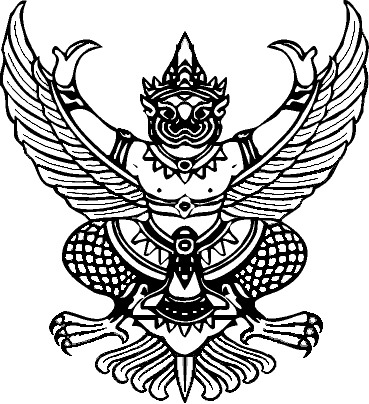 ประกาศคณะกรรมการกลางพนักงานส่วนตำบลเรื่อง มาตรฐานทั่วไปเกี่ยวกับการสอบคัดเลือกและการคัดเลือกพนักงานส่วนตำบลให้ดำรงตำแหน่งสายงานผู้บริหาร (ฉบับที่ ๔) พ.ศ. ๒๕๖๔-------------------------------------------------		โดยที่เป็นการสมควรแก้ไขเพิ่มเติมประกาศคณะกรรมการกลางพนักงานส่วนตำบล เรื่อง มาตรฐานทั่วไปเกี่ยวกับการสอบคัดเลือกและการคัดเลือกพนักงานส่วนตำบลให้ดำรงตำแหน่งสายงานผู้บริหาร พ.ศ. ๒๕๖๐อาศัยอำนาจตามความในข้อ ๒ ข้อ ๔ และข้อ ๕ ของคำสั่งหัวหน้าคณะรักษาความสงบแห่งชาติ                          ที่ ๘/๒๕๖๐ เรื่อง การขับเคลื่อนการปฏิรูปการบริหารงานส่วนบุคคลท้องถิ่น ลงวันที่ ๒๑ กุมภาพันธ์ พ.ศ. ๒๕๖๐ประกอบมาตรา ๑๑ มาตรา ๑๖ วรรคเจ็ด มาตรา ๑๗ (๕) และมาตรา ๒๖ วรรคเจ็ด แห่งพระราชบัญญัติระเบียบ บริหารงานบุคคลส่วนท้องถิ่น พ.ศ. ๒๕๔๒ ข้อ ๑๐ และข้อ ๑๔ ของประกาศคณะกรรมการมาตรฐานการบริหาร   งานบุคคลส่วนท้องถิ่น เรื่อง กำหนดมาตรฐานกลางการบริหารงานบุคคลส่วนท้องถิ่น ลงวันที่ ๒๕ มิถุนายน          พ.ศ. ๒๕๔๔ และที่แก้ไขเพิ่มเติม และประกาศคณะกรรมการกลางพนักงานส่วนตำบล เรื่อง มาตรฐานทั่วไปเกี่ยวกับ การคัดเลือก พ.ศ. ๒๕๖0 ลงวันที่ ๒9 มีนาคม ๒๕๖0 ประกอบกับติคณะกรรมการกลางพนักงานส่วนตำบล ในการประชุมครั้งที่ ๗/๒๕๖๓ เมื่อวันที่ ๒๔ กันยายน ๒๕๖๓ และมติคณะกรรมการกลางพนักงานส่วนตำบล ในการประชุมครั้งที่ ๑/๒๕๖๔ เมื่อวันที่ ๒๘ มกราคม ๒๕๖๔ จึงออกประกาศไว้ ดังนี้ข้อ ๑ ประกาศนี้เรียกว่า "ประกาศคณะกรรมการกลางพนักงานส่วนตำบล เรื่อง มาตรฐานทั่วไปเกี่ยวกับการสอบคัดเลือกและการคัดเลือกพนักงานส่วนตำบลให้ดำรงตำแหน่งสายงานผู้บริหาร (ฉบับที่ ๔)          พ.ศ. ๒๕๖๔"ข้อ 2 ประกาศนี้ให้ใช้บังคับตั้งแต่วันถัดจากวันประกาศเป็นต้นไปข้อ ๓ ให้ยกเลิกความในข้อ 5 ข้อ ๖ ข้อ ๘ ข้อ ๑๑ ข้อ ๑๑/๑ ข้อ ๑๒ ข้อ ๑๘ ข้อ ๑๙ ข้อ ๒๒ ข้อ ๒๓ ข้อ ๒๙ และข้อ ๓0 ของประกาศคณะกรรมการกลางพนักงานส่วนตำบล เรื่อง มาตรฐานทั่วไปเกี่ยวกับการสอบคัดเลือกและการคัดเลือกพนักงานส่วนตำบลให้ดำรงตำแหน่งสายงานผู้บริหาร พ.ศ. ๒๕๖๐ ลงวันที่ ๒๗ กรกฎาคม ๒๕๖0 และที่แก้ไขเพิ่มเติม และให้ใช้ความต่อไปนี้แทน"ข้อ ๕ การดำเนินการสรรหาพนักงานส่วนตำบลเพื่อดำรงตำแหน่งสายงานผู้บริหารเป็นอำนาจหน้าที่ของ ก.อบต. หรืออาจมอบให้ ก.อบต.จังหวัด ดำเนินการสรรหาแทนตามที่ ก.อบต. กำหนด ก.อบต. ดำเนินการสรรหาตำแหน่งสายงานผู้บริหารที่ว่าง ประกอบด้วย ตำแหน่งประเภทอำนวยการท้องถิ่น ระดับสูง และประเภทบริหารท้องถิ่น ระดับสูง ก.อบต. มอบให้ ก.อบต.จังหวัด เป็นหน่วยดำเนินการสรรหาตำแหน่งสายงานผู้บริหารที่ว่างประกอบด้วย ตำแหน่งประเภทอำนวยการท้องถิ่น ระดับต้น ประเภทอำนวยการท้องถิ่น ระดับกลาง ประเภทบริหารท้องถิ่น ระดับต้น ประเภทบริหารท้องถิ่น ระดับกลาง และสายงานผู้บริหารสถานศึกษา โดยความเห็นชอบของ       ก.อบต. หาก ก.อบต.จังหวัด ไม่มีความพร้อมในการดำเนินการสรรหา ให้รายงาน ก.อบต. เป็นหน่วยดำเนินการสรรหาต่อไปกรณี ก.อบต.จังหวัด เป็นหน่วยดำเนินการสรรหา ให้เสนอแผนการดำเนินการสรรหาตามหนังสือ    ที่สำนักงาน ก.อบต. กำหนด เพื่อเสนอให้ ก.อบต. พิจารณาก่อน โดยกำหนดรอบที่จะดำเนินการสรรหาได้ปีละ ๒ ครั้งคือ วันเสาร์สัปดาห์สุดท้ายของเดือนเมษายน และวันเสาร์สัปดาห์สุดท้ายของเดือนตุลาคมในกรณีในกรณีจำเป็นเพื่อประโยชน์ของทางราชการ ก.อบต. หรือ ก.อบต.จังหวัด อาจมอบหมายให้กรมส่งเสริมการปกครองท้องถิ่นหรือสำนักงานส่งเสริมการปกครองท้องถิ่นจังหวัดแล้วแต่กรณี ดำเนินการคัดเลือกมหาวิทยาลัยของรัฐเพื่อช่วยเหลือในการสรรหาก็ได้สำหรับค่าใช้จ่ายในการดำเนินกาสรรหาให้เป็นไปตามประกาศกรมส่งเสริมการปกครองท้องถิ่น     ว่าด้วยเงินค่าธรรมเนียมการสอบคัดเลือกและการคัดเลือกตำแหน่งสายงานผู้บริหาร พ.ศ. ๒๕๖๐ ลงวันที่            ๒๕ สิงหาคม ๒๕๖๐ข้อ ๖ ค่าธรรมเนียมสมัครสรรหาเป็นไปตามอัตราที่ ก.อบต. กำหนดข้อ ๘ กรณี ก.อบต. เป็นหน่วยดำเนินการสรรหา ให้ ก.อบต. แต่งตั้งคณะอนุกรรมการสรรหาพนักงานส่วนตำบล เพื่อดำเนินการสรรหาภายใต้การกำกับดูแลของ ก.อบต. ได้ โดยมีจำนวนแปดคน ประกอบด้วย(1) ผู้ทรงคุณวุฒิที่ดำรงตำแหน่งใน ก.จ. ก.ท. หรือ ก.อบต. ที่ ก.อบต. คัดเลือก เป็นประธาน(2) อธิบดีกรมส่งเสริมการปกครองท้องถิ่น เป็นรองประธานอนุกรรมการ(๓) ผู้ทรงคุณวุฒิใน ก.อบต. ที่ ก.อบต. คัดเลือก จำนวน ๒ คน เป็นกรรมการ(4) ผู้แทนสำนักงานคณะกรรมการข้าราชการพลเรือน จำนวน ๑ คน เป็นกรรมการ(๕) ผู้แทนนายกองค์การบริหารส่วนตำบลใน ก.อบต. ที่ ก.อบต. คัดเลือก จำนวน ๑ คนเป็นกรรมการ(๖) ผู้แทนปลัดองค์การบริหารส่วนตำบลใน ก.อบต. ที่ ก.อบต. คัดเลือก จำนวน ๑ คนเป็นกรรมการ(๗) เลขานุการ ก.อบต. เป็นกรรมการและเลขานุการให้เลขานุการ ก.อบต. แต่งตั้งข้าราชการตั้งแต่ระดับชำนาญการพิเศษขึ้นไปจำนวนไม่เกินสองคน เป็นผู้ช่วยเลขานุการกรณี ก.อบต. มอบให้ ก.อบต.จังหวัด ดำเนินการสรรหา ให้ ก.อบต.จังหวัด แต่งตั้งคณะอนุกรรมการสรรหาพนักงานส่วนตำบลจังหวัด (ระบุชื่อจังหวัด) เพื่อดำเนินการสรรหา โดยมีจำนวนแปดคน ประกอบด้วย(1) ผู้ว่าราชการจังหวัดหรือรองผู้ว่าราชการจังหวัดที่ผู้ว่าราชการจังหวัดมอบหมายเป็นประธานอนุกรรมการสรรหาพนักงานส่วนตำบลจังหวัด (ระบุชื่อจังหวัด)(2) ผู้ทรงคุณวุฒิที่ดำรงตำแหน่งใน ก.อบต.จังหวัด ที่ ก.อบต.จังหวัด คัดเลือก จำนวน ๒ คน       เป็นกรรมการ(3) ผู้แทนหัวหน้าส่วนราชการที่ ก.อบต.จังหวัด คัดเลือก จำนวน ๒ คน เป็นกรรมการ(4) นายกองค์การบริหารส่วนตำบลที่ ก.อบต.จังหวัด คัดเลือก จำนวน ๑ คน เป็นกรรมการ(๕) ปลัดองค์การบริหารส่วนตำบลที่ ก.อบต.จังหวัด คัดเลือก จำนวน ๑ คน เป็นกรรมการ(๖) ท้องถิ่นจังหวัด เป็นกรรมการและเลขานุการให้ท้องถิ่นจังหวัดแต่งตั้งข้าราชการในสำนักงานส่งเสริมการปกครองท้องถิ่นจังหวัดจำนวนไม่เกินสองคน เป็นผู้ช่วยเลขานุการในการนี้ ก.อบต. หรือ ก.อบต.จังหวัด เป็นหน่วยดำเนินการสรรหาแล้วแต่กรณี อาจแต่งตั้งคณะอนุกรรมการอื่นเพื่อช่วยคณะอนุกรรมการสรรหาตามความจำเป็นได้ อำนาจหน้าที่ของคณะอนุกรรมการอื่น     ให้เป็นไปตามที่ ก.อบต. หรือ ก.อบต.จังหวัด มอบหมายข้อ ๑๑ ภายใต้บังคับข้อ ๘ ให้คณะอนุกรรมการสรรหาพนักงานส่วนตำบลและคณะอนุกรรมการสรรหาพนักงานส่วนตำบลจังหวัด (ระบุชื่อจังหวัด) มีอำนาจหน้าที่ ดังนี้(๑) ดำเนินการสรรหาและขึ้นบัญชีผู้ผ่านการสรรหาพนักงานส่วนตำบลเพื่อแต่งตั้งให้ดำรงตำแหน่งสายงานผู้บริหารขององค์การบริหารส่วนตำบลตามประกาศนี้ หรือที่ ก.อบต. กำหนดกรณีมีเหตุผลความจำเป็น       ก.อบต. อาจกำหนดให้ดำเนินการสรรหาและขึ้นบัญชีผู้ผ่านการสรรหา โดยแบ่งเป็นกลุ่มภาค/เขต ก็ได้ทั้งนี้          การกำหนดกลุ่มภาค/เขต ให้เป็นอำนาจของคณะอนุกรรมการสรรหาพนักงานส่วนตำบล แล้วรายงานให้ ก.อบต. ทราบ(๒) กำหนดหลักสูตรและขอบเขตเนื้อหาวิซาความรู้ที่ใช้ในการทดสอบ(๓) กำหนดขั้นตอนการปฏิบัติเกี่ยวกับการสรรหาตั้งแต่เริ่มดำเนินการจนสิ้นสุดการสรรหาโดยความเห็นชอบของ ก.อบต. หรือ ก.อบต.จังหวัด แล้วแต่กรณี(๔) กำกับดูแลมหาวิทยาลัยของรัฐที่ได้รับคัดเลือกเพื่อช่วยเหลือในการสรรหาให้ปฏิบัติตามข้อตกลงในสัญญา(๕) วินิจฉัยและป้องกันปัญหาการทุจริตและการอื่นใดที่เกี่ยวข้องในการสรรหา(๖) รายงานการดำเนินการสรรหา ปัญหา ข้อจำกัด และข้อเสนอแนะเกี่ยวกับการสรรหาต่อ ก.อบต.หรือ ก.อบต.จังหวัด แล้วแต่กรณี จนกว่าการประกาศขึ้นบัญชีผู้ผ่านการสรรหาแล้วเสร็จ(๗) เรื่องอื่น ๆ ตามที่ได้กำหนดไว้ในประกาศนี้ หรือที่ ก.อบต. หรือ ก.อบต.จังหวัด มอบหมายแล้วแต่กรณีข้อ ๑๒ องค์การบริหารส่วนตำบลที่มีตำแหน่งสายงานผู้บริหารว่างในทุกกรณี ให้รายงานตำแหน่งว่างต่อ ก.อบต.จังหวัด ภายใน ๑๕ วันนับแต่วันที่ตำแหน่งว่าง เว้นแต่กรณีเกษียณอายุราชการให้รายงานล่วงหน้าได้ก่อน ๖0 วันนับถึงวันเกษียณอายุราชการ แล้วให้ดำเนินการ ดังนี้(๑) กรณีองค์การบริหารส่วนตำบลใดได้มีหนังสือรายงานตำแหน่งว่างต่อสำนักงาน ก.อบต.จังหวัด แล้วและประสงค์ดำเนินการสรรหาผู้มาดำรงตำแหน่งสายงานผู้บริหารที่ว่าง โดยการย้าย การโอน การคัดเลือก      เพื่อรับโอน การรับโอนข้าราชการหรือหนักงานส่วนท้องถิ่นหรือข้าราชการประเภทอื่นที่ไม่ใช่ข้าราชการการเมือง     ในตำแหน่งประเภทและระดับเดียวกัน การบรรจุกลับเข้ารับราชการ หรือการโอนลดระดับตำแหน่งโดยความสมัครใจให้ประกาศวิธีการสรรหาตามความประสงค์โดยวิธีใดวิธีหนึ่งเมื่อมีการรายงานตำแหน่งว่างต่อสำนักงาน ก.อบต.จังหวัดแล้ว และต้องเสนอชื่อผู้ที่ จะแต่งตั้งในตำแหน่งสายงานผู้บริหารที่ว่างต่อสำนักงาน ก.อบต.จังหวัดเพื่อขอ         ความเห็นชอบต่อ ก.อบต.จังหวัด ภายใน 60 วัน นับแต่วันที่ตำแหน่งว่าง เมื่อครบกำหนดระยะเวลาดังกล่าว       และองค์การบริหารส่วนตำบลนั้นไม่ได้เสนอชื่อผู้ที่จะแต่งตั้งให้ดำรงตำแหน่งสายงานผู้บริหารที่ว่างต่อสำนักงาน      ก.อบต.จังหวัด เพื่อเสนอ ก.อบต.จังหวัด พิจารณา ให้องค์การบริหารส่วนตำบลแจ้งตำแหน่งว่างต่อสำนักงานก.อบต.จังหวัด เพื่อให้มีการดำเนินการสรรหาตามข้อ ๕ ต่อไป และให้ถือว่าการดำเนินการเกี่ยวกับการย้าย การโอน         การคัดเลือกเพื่อรับโอน การรับโอนในตำแหน่งประเภทและระดับเดียวกัน การบรรจุกลับเข้ารับราชการ หรือการโอนลดระดับตำแหน่งโดยความสมัครใจในครั้งนั้นเป็นอันสิ้นสุด ในการนี้ องค์การบริหารส่วนตำบล และ ก.อบต.จังหวัด ต้องจัดทำทะเบียนกำกับไว้เป็นหลักฐานและหมายเหตุในแผนอัตรากำลังให้ชัดเจนว่า "อยู่ระหว่างการดำเนินการสรรหาของ ก.อบต. หรือ ก.อบต.จังหวัด แล้วแต่กรณี" พร้อมทั้งให้นายกองค์การบริหารส่วนตำบลและเลขานุการ     ก.อบต.จังหวัด ลงลายมือซื่อ วัน เดือน ปี กำกับไว้ในแผนอัตรากำลังที่อยู่ในความรับผิดชอบ และให้สงวนตำแหน่ง    ที่ว่าง เพื่อแต่งตั้งจากบัญชีการสรรหาของ ก.อบต. หรือ ก.อบต.จังหวัด เท่านั้น   (2) กรณี ก.อบต. ได้ดำเนินการสรรหาตาม (๑) แล้ว ปรากฏว่าไม่มีบัญชีผู้ผ่านการสรรหาหรือมีบัญชีผู้ผ่านการสรรหาแต่มีการเรียกใช้บัญชีครบทั้งบัญชีแล้ว แต่องค์การบริหารส่วนตำบลยังมีตำแหน่งว่างที่ได้รายงาน     ก.อบต. เหลืออยู่ ก.อบต. อาจกำหนดให้องค์การบริหารส่วนตำบลดำเนินการสรรหาพนักงานส่วนตำบลสายงานผู้บริหารที่ดำรงตำแหน่งประเภท ระดับและมีฐานะตามมาตรฐานกำหนดตำแหน่งเดียวกันกับตำแหน่งว่างมาดำรงตำแหน่งสายงานผู้บริหารที่ว่างโดยการย้าย การโอน การรับโอนก็ได้ ทั้งนี้ ระยะเวลาการดำเนินการในแต่ละครั้ง     ให้เป็นไปตามที่ ก.อบต. กำหนด เมื่อดำเนินการแล้ว องค์การบริหารส่วนตำบลใดได้เสนอชื่อผู้ที่จะแต่งตั้งให้ดำรงตำแหน่งสายงานผู้บริหารที่ว่างต่อสำนักงาน ก.อบต.จังหวัด เพื่อขอความเห็นซอบต่อ ก.อบต.จังหวัด ภายในระยะเวลาที่ ก.อบต. กำหนดแล้ว ก.อบต.จังหวัด จะมีมติภายหลังระยะเวลาที่กำหนดก็ได้ทั้งนี้ หากมีตำแหน่งสายงานผู้บริหารว่าง เนื่องจากการย้าย การโอน การรับโอน หรือองค์การบริหารส่วนดำบลใดไม่ได้เสนอชื่อผู้ที่จะแต่งตั้ง     ให้ดำรงตำแหน่งสายงานผู้บริหารที่ว่างเพื่อขอความเห็นชอบต่อ ก.อบต.จังหวัด ภายในระยะเวลาที่ ก.อบต. กำหนด ให้ถือว่าการดำเนินการสรรหาเกี่ยวกับการย้าย การโอน การรับโอนนั้นเป็นอันสิ้นสุด และให้องค์การบริหารส่วนตำบลนั้นแจ้งตำแหน่งว่างต่อ ก.อบต. เพื่อให้มีการดำเนินการสรรหาตามข้อ ๕ ต่อไป ในการนี้องค์การบริหารส่วนตำบลและ ก.อบต.จังหวัด ต้องจัดทำทะเบียนกำกับไว้เป็นหลักฐานและหมายเหตุในแผนอัตรากำลังให้ชัดเจนว่า "อยู่ระหว่างการดำเนินการสรรหาของ ก.อบต." พร้อมทั้งให้นายกองค์การบริหารส่วนตำบลและเลขานุการ ก.อบต.จังหวัด ลงลายมือชื่อ วัน เดือน ปี กำกับไว้ในแผนอัตรากำลังที่อยู่ในความรับผิดชอบ และให้สงวนตำแหน่งที่ว่าง เพื่อแต่งตั้งจากบัญชีการสรรหาของ ก.อบต. เท่านั้น(๓) กรณี ก.อบต. มีมติให้โอนพนักงานส่วนตำบลสายงานผู้บริหารกรณีที่มีเหตุผลความจำเป็นตามคำสั่งหัวหน้าคณะรักษาความสงบแห่งชาติ ที่ ๘/๒๕๖. เรื่อง การขับเคลื่อนการปฏิรูปการบริหารงานส่วนบุคคลท้องถิ่น ลงวันที่ ๒๑ กุมภาพันธ์ ๒๕๖0 ไปดำรงตำแหน่งที่ว่างตาม (๑) หรือ (๒) ให้ถือว่าตำแหน่งเดิมของผู้โอน    เป็นตำแหน่งว่างที่ ก.อบต.จังหวัด รายงาน ก.อบต. หรือ ก.อบต.จังหวัด ดำเนินการสรรหาแล้วแต่กรณี ในการนี้องค์การบริหารส่วนตำบลและ ก.อบต.จังหวัด ต้องจัดทำทะเบียนกำกับไว้เป็นหลักฐานและหมายเหตุในแผนอัตรากำลังให้ชัดเจนว่า "อยู่ระหว่างการดำเนินการสรรหาของ ก.อบต. หรือ ก.อบต.จังหวัด แล้วแต่กรณี"พร้อมทั้ง   ให้นายกองค์การบริหารส่วนตำบลและเลขานุการ ก.อบต.จังหวัด ลงลายมือชื่อ วัน เดือน ปี กำกับไว้ในแผนอัตรากำลังที่อยู่ในความรับผิดชอบและให้สงวนตำแหน่งที่ว่างเพื่อแต่งตั้งจากบัญชีการสรรหาของ ก.อบต. หรือ       ก.อบต.จังหวัด เท่านั้นข้อ ๑๘ หลักสูตรการสรรหาในตำแหน่งสายงานผู้บริหารให้แบ่งรูปแบบการสรรหาออกเป็น           ๒ รูปแบบ ดังนี้(๑) การสอบคัดเลือก กำหนดให้มีการทดสอบ ๓ ภาค ได้แก่(๑.๑) ภาคความรู้ความสามารถทั่วไป โดยการสอบข้อเขียน แบบปรนัย คะแนนเต็ม                   100 คะแนน(๑.๒) ภาคความรู้เฉพาะตำแหน่ง โดยการทดสอบสมรรถนะทางการบริหาร คะแนนเต็ม  100 คะแนน(๑.๓) ภาคความเหมาะสมกับตำแหน่ง คะแนนเต็ม ๑00 คะแนน(๑.๓.๑) การสอบสัมภาษณ์ ซึ่งพิจารณาจากบุคลิกลักษณะ ปฏิภาณไหวพริบ คะแนนเต็ม 30 คะแนน(๑.๓.๒) ผลงานที่ประสบความสำเร็จ คะแนนเต็ม 20 คะแนน(๑.๓.๓) วิสัยทัศน์ คะแนนเต็ม 20 คะแนน 				(1.๓.๔) ประวัติการรับราชการ คะแนนเต็ม ๓๐ คะแนน ประกอบด้วย- อายุราชการ			คะแนนเต็ม ๑๕ คะแนน - คุณวุฒิการศึกษา		คะแนนเต็ม ๕ คะแนน - ความผิดทางวินัยย้อนหลัง ๕ ปี 	คะแนนเต็ม ๕ คะแนน- การพิจารณาความดีความชอบ 	คะแนนเต็ม ๕ คะแนน  กรณีพิเศษย้อนหลัง ๕ ปีกรณีการสอบคัดเลือกในประเภทอำนวยการท้องถิ่น ในฐานะหัวหน้าฝ่าย ระดับต้น และประเภทบริหารท้องถิ่น ในฐานะรองปลัด ระดับต้น ให้ทดสอบตามข้อ (๑.๑) และ (๑.๓)กรณีการสอบคัดเลือกในประเภทบริหารท้องถิ่น ในฐานะรองปลัด ระดับสูง และการสอบคัดเลือกพนักงานส่วนตำบลผู้ดำรงตำแหน่งประเภทอำนวยการท้องถิ่นไปดำรงตำแหน่งประเภทและระดับเดียวกันแต่ต่าง   สายงาน ให้ทดสอบตามข้อ (๑.๒) และ (๑.๓)(๒) การคัดเลือก กำหนดให้มีการทดสอบ ๒ ภาค ได้แก่(๒.๑) ภาคความรู้เฉพาะตำแหน่ง โดยการทดสอบสมรรถนะทางการบริหาร คะแนนเต็ม100 คะแนน(๒.๒) ภาคความเหมาะสมกับตำแหน่ง คะแนนเต็ม ๑๐๐ คะแนน(2.๒.๑) การสอบสัมภาษณ์ ซึ่งพิจารณาจากบุคลิกลักษณะ ปฏิภาณไหวพริบ  คะแนนเต็ม 30 คะแนน(๒.๒.๒) ผลงานที่ประสบความสำเร็จ คะแนนเต็ม ๒๐ คะแนน(๒.๒.๓) วิสัยทัศน์ คะแนนเต็ม ๒0 คะแนน(๒.๒.๔) ประวัติการรับราชการ คะแนนเต็ม ๓๐ คะแนน ประกอบด้วย- อายุราชการ			คะแนนเต็ม ๑๕ คะแนน - คุณวุฒิการศึกษา		คะแนนเต็ม ๕ คะแนน - ความผิดทางวินัยย้อนหลัง ๕ ปี 	คะแนนเต็ม ๕ คะแนน- การพิจารณาความดีความชอบ 	คะแนนเต็ม ๕ คะแนน  กรณีพิเศษย้อนหลัง ๕ ปีการตัดสินว่าผู้ใดเป็นผู้สอบคัดเลือกหรือคัดเลือกได้ให้ถือเกณฑ์ว่าต้องเป็นผู้สอบได้คะแนนในแต่ละภาคที่ทดสอบตามหลักสูตรไม่ต่ำกว่าร้อยละหกสิบ ทั้งนี้ ให้คำนึงถึงหลักวิชาการวัดผลด้วยการสอบคัดเลือกจะต้องสอบตามหลักสูตรทุกภาคตามที่กำหนด โดยคณะอนุกรรมการสรรหา พนักงานส่วนตำบลและคณะอนุกรรมการสรรหาพนักงานส่วนตำบลจังหวัด (ระบุชื่อจังหวัด) จะกำหนดให้ผู้สมัครสรรหาทดสอบภาคความรู้ความสามารถทั่วไป ภาคความรู้เฉพาะตำแหน่ง และภาคความเหมาะสมกับตำแหน่งในคราวเดียวกัน หรือดำเนินการสอบภาคความรู้ความสามารถทั่วไป ภาคความรู้ความเฉพาะตำแหน่งก่อนแล้วจึงให้ผู้สอบได้คะแนนในแต่ละภาคที่ทดสอบตามหลักสูตรไม่ต่ำกว่าร้อยละหกสิบ มีสิทธิเข้ารับการทดสอบภาคความเหมาะสม เว้นแต่การสอบคัดเลือกประเภทอำนวยการท้องถิ่น ในฐานะหัวหน้าฝ่าย ระดับต้น ประเภทบริหารท้องถิ่น ในฐานะรองปลัด ระดับต้น ต้องได้คะแนนภาคความรู้ความสามารถทั่วไปไม่ต่ำกว่าร้อยละหกสิบจึงมีสิทธิเข้ารับการทดสอบภาคความเหมาะสมการสอบคัดเลือกประเภทบริหารท้องถิ่น ในฐานะตำแหน่งรองปลัด ระดับสูง และการสอบคัดเลือกพนักงานส่วนตำบลผู้ดำรงตำแหน่งประเภทอำนวยการท้องถิ่นไปดำรงตำแหน่งประเภทและระดับเดียวกันแต่ต่าง   สายงานและการคัดเลือก ต้องได้คะแนนภาคความรู้เฉพาะตำแหน่งไม่ต่ำกว่าร้อยละหกสิบ จึงมีสิทธิเข้ารับการทดสอบภาคความเหมาะสมข้อ ๑๙ การขึ้นบัญชีผู้ผ่านการสรรหาให้จัดเรียงลำดับตามคะแนนรวมสูงสุดลงมาภายใต้เงื่อนไข ดังนี้กรณีการสรรหาตำแหน่งใดที่มาตรฐานกำหนดตำแหน่งกำหนดให้ทั้งผู้ดำรงตำแหน่งในประเภทตำแหน่งเดียวกันกับตำแหน่งนั้น และผู้ดำรงตำแหน่งในประเภทตำแหน่งอื่นมีสิทธิเข้ารับการสรรหาเพื่อแต่งตั้งให้ดำรงตำแหน่งนั้น ซึ่งต้องสรรหาโดยวิธีการคัดเลือกและการสอบคัดเลือก สำหรับการสอบคัดเลือกในกรณีดังกล่าว ไม่ให้   นำคะแนนภาคความรู้ความสามารถทั่วไปมาคิดเป็นคะแนนรวม ทั้งนี้ หากผู้ผ่านการสรรหาได้คะแนนรวมภาคความรู้เฉพาะตำแหน่งและภาคความเหมาะสมกับตำแหน่งเท่ากันให้ผู้ที่มีคะแนนภาคความรู้เฉพาะตำแหน่งมากกว่าเป็นผู้อยู่ในลำดับที่สูงกว่า ถ้าได้คะแนนภาคความรู้เฉพาะตำแหน่งเท่ากันอีกให้พิจารณาตามหลักอาวุโสตามระเบียบแบบแผนของทางราชการกรณีการสอบคัดเลือกประเภทอำนวยการท้องถิ่น ในฐานะหัวหน้าฝ่าย ระดับต้น และประเภทบริหารท้องถิ่น ในฐานะรองปลัด ระดับต้น กำหนดให้ผู้ที่ผ่านการสรรหาที่ได้คะแนนรวมภาคความรู้ความสามารถทั่วไปและภาคความเหมาะสมกับตำแหน่งเท่ากันให้ผู้ที่มีคะแนนภาคความรู้ความสามารถทั่วไปมากกว่าเป็นผู้อยู่ในลำดับที่สูงกว่า ถ้าได้คะแนนภาคความรู้ความสามารถทั่วไปเท่ากันอีกให้พิจารณาตามหลักอาวุโสตามระเบียบแบบแผนของทางราชการกรณีการคัดเลือกกำหนดให้ผู้ที่ผ่านการสรรหาที่ได้คะแนนรวมภาคความรู้เฉพาะตำแหน่งและภาคความเหมาะสมกับตำแหน่งเท่ากันให้ผู้ที่มีคะแนนภาคความรู้เฉพาะตำแหน่งมากกว่าเป็นผู้อยู่ในลำดับที่สูงกว่าถ้าได้คะแนนภาคความรู้เฉพาะตำแหน่งเท่ากันอีกให้พิจารณาตามหลักอาวุโสตามระเบียบแบบแผนของทางราชการ 		(๔) กรณีการสอบคัดเลือกประเภทบริหารท้องถิ่น ในฐานะรองปลัด ระดับสูง และการสอบคัดเลือกประเภทอำนวยการท้องถิ่นไปดำรงตำแหน่งประเภทและระดับเดียวกันแต่ต่างสายงานการจัดเรียงลำดับคะแนนเพื่อขึ้นบัญชีให้เป็นไปตามข้อ ๑๙ (๓)กรณี ก.อบต. เป็นหน่วยดำเนินการสรรหาให้ขึ้นบัญชีผู้ผ่านการสรรหาตามตำแหน่งที่สรรหาเป็นบัญชีเดียวและใช้บัญชีผู้ผ่านการสรรหาเพื่อการแต่งตั้งได้ทุกองค์การบริหารส่วนตำบล ยกเว้น ก.อบต จังหวัดใดที่มีการขึ้นบัญชีผู้ผ่านการสรรหาในตำแหน่งเดียวกัน ให้ใช้จากบัญชีของ ก.อบต.จังหวัด นั้นในการแต่งตั้งตำแหน่งว่าง    ในองค์การบริหารส่วนตำบลนั้นสำหรับ ก.อบต.จังหวัด เป็นหน่วยดำเนินการสรรหาให้ขึ้นบัญชี และใช้บัญชีผู้ผ่านการสรรหาได้เฉพาะในจังหวัดที่ดำเนินการสรรหาเท่านั้นข้อ 2๒ ให้เรียกผู้ผ่านการสรรหารายงานตัวเรียงตามลำดับที่และตามจำนวนอัตราตำแหน่งว่างภายในอายุบัญชีผู้ผ่านการสรรหา โดยให้ผู้ผ่านการสรรหาที่ได้ลำดับที่ก่อนมีสิทธิเลือกตำแหน่งว่างเพื่อขอรับ        การแต่งตั้งให้ดำรงตำแหน่งตามความประสงค์ก่อนสำหรับกรณีที่ได้มีการดำเนินการสรรหาและขึ้นบัญชีผู้ผ่านการสรรหาเป็นกลุ่มภาค/เขต ผู้ที่ได้รับการแต่งตั้งต้องดำรงตำแหน่งในองค์การบริหารส่วนตำบลในกลุ่มภาค/เขตนั้น ๑ ปี จึงจะโอนไปสังกัดองค์กรปกครองส่วนท้องถิ่นอื่นในกลุ่มภาค/เขตอื่นได้เมื่อมีการเรียกรายงานตัว แต่ผู้ผ่านการสรรหาไม่ประสงค์ที่จะได้รับการแต่งตั้งในตำแหน่งที่ผ่านการสรรหา ให้ถือว่าผู้นั้นถูกยกเลิกการขึ้นบัญชีผู้ผ่านการสรหาในการดำเนินการสรรหาครั้งนั้นข้อ ๒๓ กรณีผู้ผ่านการสรรหาเพื่อเปลี่ยนสายงานให้ดำรงตำแหน่งประเภทบริหารท้องถิ่นต้องผ่านการอบรมหลักสูตรตามที่ ก.อบต. กำหนด ในกรณีผู้ที่ยังไม่ผ่านการอบรมหลักสูตรดังกล่าวจะต้องเข้ารับการอบรมภายใน ๑ ปี นับแต่วันที่ได้รับการแต่งตั้งให้ดำรงตำแหน่ง หากไม่อาจเข้ารับการอบรมภายในกำหนดระยะเวลาดังกล่าวได้เพราะเหตุจำเป็นทางราชการ ให้เข้ารับการอบรมในโอกาสแรกที่สามารถเข้ารับการอบรมได้กรณีตำแหน่งใดที่มีคุณสมบัติเฉพาะสำหรับตำแหน่งกำหนดให้ผู้ที่จะได้รับการแต่งตั้งต้องผ่านการอบรมหลักสูตรที่กำหนดไว้ในมาตรฐานกำหนดตำแหน่งก่อนจึงจะแต่งตั้งได้ แต่ผู้นั้นยังไม่ผ่านการอบรมก็ให้นายกองค์การบริหารส่วนตำบลแต่งตั้งไปรักษาการในตำแหน่งที่จะได้รับการแต่งตั้งไปพลางก่อน โดยจะแต่งตั้งให้ดำรงตำแหน่งที่ผ่านการสรรหาได้ไม่ก่อนวันที่มีคุณสมบัติตรงตามคุณสมบัติเฉพาะสำหรับตำแหน่งที่กำหนดไว้ในมาตรฐานกำหนดตำแหน่งข้อ ๒๙ ความในข้อ ๒๓ ให้นำไปใช้บังคับกับผู้ได้รับการขึ้นบัญชีผู้ผ่านการสรรหาตามประกาศ ก.อบต. เรื่อง มาตรฐานทั่วไปเกี่ยวกับการสอบคัดเลือกและการคัดเลือกพนักงานส่วนตำบลให้ดำรงตำแหน่งสายงานผู้บริหาร พ.ศ. ๒๕๖๐ และตามประกาศ ก.อบต. เรื่อง มาตรฐานทั่วไปเกี่ยวกับการสอบคัดเลือกและการคัดเลือกพนักงานส่วนตำบลให้ดำรงตำแหน่งสายงานผู้บริหาร (ฉบับที่ ๓) พ.ศ. ๒๕๖๑ ด้วยข้อ ๓๐ การใดอยู่ระหว่างดำเนินการ หรือดำเนินการตามมาตรฐานทั่วไปหรือหลักเกณฑ์เดิมไม่แล้วเสร็จ ให้ดำเนินการตามบทบังคับในมาตรฐานทั่วไปหรือหลักเกณฑ์เดิมจนกว่าจะแล้วเสร็จ"ประกาศ ณ วันที่  ๑๒  มีนาคม  พ.ศ.  ๒๕๖๔พลเอก อนุพงษ์ เผ่าจินตา                    (อนุพงษ์ เผ่าจินดา)                                                 รัฐมนตรีว่าการกระทรวงมหาดไทย                                             ประธานกรรมการกลางพนักงานส่วนตำบล